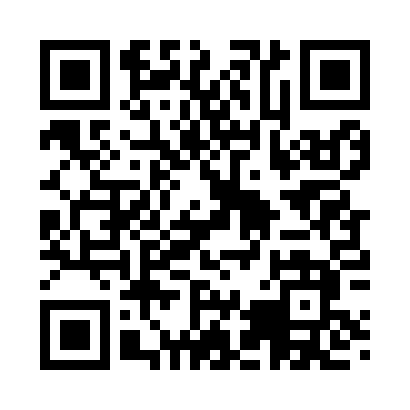 Prayer times for Archers Corner, New Jersey, USAWed 1 May 2024 - Fri 31 May 2024High Latitude Method: Angle Based RulePrayer Calculation Method: Islamic Society of North AmericaAsar Calculation Method: ShafiPrayer times provided by https://www.salahtimes.comDateDayFajrSunriseDhuhrAsrMaghribIsha1Wed4:335:5712:554:467:539:182Thu4:315:5612:554:467:549:193Fri4:305:5512:554:467:559:204Sat4:285:5312:554:467:569:225Sun4:275:5212:544:477:579:236Mon4:255:5112:544:477:589:247Tue4:245:5012:544:477:599:268Wed4:225:4912:544:478:009:279Thu4:215:4812:544:488:019:2910Fri4:195:4712:544:488:029:3011Sat4:185:4612:544:488:039:3112Sun4:175:4512:544:488:049:3313Mon4:155:4412:544:498:059:3414Tue4:145:4312:544:498:069:3515Wed4:135:4212:544:498:079:3716Thu4:115:4112:544:498:089:3817Fri4:105:4012:544:508:099:3918Sat4:095:3912:544:508:109:4019Sun4:085:3812:544:508:119:4220Mon4:075:3812:544:518:129:4321Tue4:055:3712:544:518:139:4422Wed4:045:3612:554:518:139:4523Thu4:035:3512:554:518:149:4724Fri4:025:3512:554:528:159:4825Sat4:015:3412:554:528:169:4926Sun4:005:3412:554:528:179:5027Mon3:595:3312:554:528:189:5128Tue3:595:3212:554:538:189:5229Wed3:585:3212:554:538:199:5330Thu3:575:3112:554:538:209:5431Fri3:565:3112:564:538:219:56